PressenotizMethod Park ist Premium Sponsor der VariantWorld 2017Method Park unterstützt die Konferenz VariantWorld, die der Hanser Verlag am 10. und 11. Mai 2017 in Leipzig veranstaltet. Thema dieser Fachtagung ist das Variantenmanagement im Software und Systems Engineering.Erlangen, 08.11.2016 – Mit der VariantWorld 2017 veranstaltet der Carl Hanser Verlag erstmals eine unabhängige und praxisnahe Fachtagung zum Thema Variantenmanagement. Vorträge, Erfahrungsberichte und Roundtable-Diskussionen werden sich mit den Prozessen, Methoden und Werkzeugen sowie mit Standards und Regularien befassen, mit denen sich die Vielfalt und Komplexität im Systems und Software Engineering bewältigen lassen. Besonderer Wert wird dabei auf den domänenunabhängigen, problemorientierten Aufbau gelegt. Damit spricht die VariantWorld am 10. und 11. Mai 2017 in Leipzig Software Engineers und Entscheider in der Produktentwicklung aller Branchen an, die Variantenvielfalt und Produktkomplexität in ihrer Systementwicklung effizient beherrschen wollen.Method Park unterstützt die VariantWorld als Premium Sponsor, arbeitet im Fachbeirat mit und beteiligt sich mit Vorträgen und Best Practices. Das Method Park Team Variantenmanagement um Dr. Sebastian Oster steht den Tagungsteilnehmern darüber hinaus in der begleitenden Ausstellung für Expertenfragen zur Verfügung.Prof. Ina Schaefer vom Institut für Software-Technik und Fahrzeuginformatik der Universität Braunschweig wird die Tagungsleitung der VariantWorld 2017 übernehmen.Weitere Informationen finden sich auf der Webseite des Hanser Verlages: www.variantworld.de Zahl der Anschläge (incl. Leerzeichen): 1.503Über Method ParkSeit vielen Jahren berät Method Park erfolgreich in Fragen der Software für sicherheitskritische Systeme in der Automobilindustrie und der Medizintechnik und entwickelt dafür eigene Software-Lösungen. Dabei wird umfangreiches Know-how in Bereiche eingebracht, in denen hohe und allerhöchste Qualitäts- und Sicherheitsanforderungen gelten. Mit diesem Wissen bietet Method Park seinen Kunden vielfältige Lösungen aus einer Hand, die zum Erfolg jedes Unternehmens beitragen. Method Park ist der kompetente Ansprechpartner für Consulting, Coaching, Training, Engineering-Dienstleistungen und Produkte rund um Software-Entwicklungsprozesse. Das von Method Park entwickelte webbasierte Prozessmanagement-Portal "Stages" unterstützt Anwender bei der praktischen Umsetzung von Entwicklungsprozessen. Stages stellt die Erfüllung vorgegebener Qualitätsstandards und Vorgehensmodelle sicher und lässt sich in alle gängigen Entwicklungsumgebungen integrieren. Dabei ermöglicht Stages die verteilte, globale Zusammenarbeit über Unternehmensgrenzen hinweg. 2001 in Erlangen gegründet, beschäftigt Method Park rund 130 Mitarbeiter an Standorten in Erlangen, München, Stuttgart sowie Detroit und Miami in den USA.Für weitergehende Informationen wenden Sie sich bitte an:Dr. Christina Ohde-Benna, PR-Referentin
Method Park Holding AG, Wetterkreuz 19a, 91058 Erlangen
Christina.Ohde-Benna@methodpark.de 	www.methodpark.de Verfügbares Bildmaterial: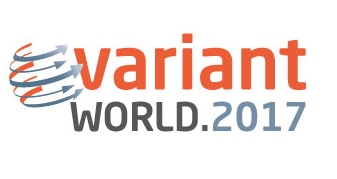 